Informe de la Estrategia de Rendición de Cuentas 2022Versión 1Unidad AdministrativaEspecial de Servicios Públicos-UAESPAbril 2022Luz Amanda Camacho SánchezDirectoraAlexandra Roa MendozaJefe Oficina Asesora de PlaneaciónSubdirectores y jefes de oficinaIngrid Lisbeth Ramírez Moreno, Subdirectora de Servicios Funerarios y Alumbrado PúblicoRubén Darío Perilla Cárdenas, Subdirector de Administrativa y Financiera Carlos Arturo Quintana Astro, Subdirector de Asuntos Legales Fredy Ferley Aldana Arias, Subdirector de Disposición FinalÁlvaro Raúl Parra Eraso, Subdirector de AprovechamientoHermes Humberto Forero Moreno, Subdirector de Recolección, Barrido y LimpiezaJulián Camilo Amado Velandia, Jefe de Oficina Asesora de ComunicacionesCésar Mauricio Beltrán López, Jefe de Oficina TICSandra Beatriz Alvarado, Jefe de Oficina de Control InternoEquipo de trabajoJazmín Karime Flórez Vergel, Oficina Asesora de PlaneaciónKelly Johanna Avila Ravelo, Oficina Asesora de PlaneaciónKelly Johana Garay Moreno, Oficina Asesora de PlaneaciónINTRODUCCIÓNPara la vigencia 2022, la Unidad Administrativa Especial de Servicios Públicos UAESP, formuló su estrategia de rendición de cuentas, considerando que para la entidad es relevante tener un proceso permanente para la generación de espacios de diálogo con el fin de dar a conocer los resultados de su gestión a la ciudadanía, organismos de control y otros grupos de interés y grupos de valor.Esta estrategia, atiende los lineamientos de la Ley 1757 de 2015 “Por la cual se dictan disposiciones en materia de promoción y protección del derecho a la participación democrática”, el Manual único de Rendición de Cuentas V2 y lo estipulado en el Plan Anticorrupción y Atención al Ciudadano vigencia 2022 de la UAESP. Estos, tienen como objetivo garantizar los espacios de acceso a la información a través de los diferentes mecanismos identificados para la Unidad.El presente informe se realiza sobre la Audiencia Pública Abierta de Rendición de Cuentas vigencia 2021, llevada a cabo en el mes de marzo por parte de la Unidad Administrativa Especial de Servicios Públicos, dirigida a los grupos de interés y grupos de valor de la entidad, con el fin de evidenciar la gestión realizada en las etapas de preparación y ejecución de este espacio, así como los resultados obtenidos de acuerdo con la metodología utilizada para llevar a cabo este mecanismo de diálogo que contempló un enfoque de género y de derechos humanos. La Estrategia de Rendición de Cuentas, contempla el desarrollo de metodologías para cada uno de los mecanismos de diálogo identificados por parte de la entidad. A través del link https://www.uaesp.gov.co/transparencia/planeacion/rendicion_cuentas se puede realizar la consulta de estos documentos, incluidos sus anexos.DESARROLLODe acuerdo con los componentes de la Estrategia de Rendición de Cuentas formulada por la Unidad Administrativa Especial de Servicios Públicos, en el Plan Anticorrupción y de Atención al Ciudadano – PAAC, (vigencia 2022), para la realización de la Audiencia Pública en su etapa de desarrollo se llevaron a cabo diferentes actividades. A continuación, se describe cada una de ellas, contempladas a través de 3 fases: Fase 1. Aprestamiento institucional para promover la Rendición de CuentasFormulación de la Estrategia de Rendición de cuentasEn el marco de la formulación del Plan Anticorrupción y de Atención al Ciudadano de la UAESP para la vigencia 2022, en el componente 3 de Rendición de Cuentas, se establecieron los componentes, metas e indicadores de la Estrategia de Rendición de Cuentas, estos fueron formulados con los procesos involucrados para el desarrollo de estas actividades. Posteriormente, se documentó la estrategia como lineamiento institucional para el 2022 con el objetivo de:Orientar el desarrollo de los espacios de diálogo que se adelanten en el 2022 por parte de la Unidad Administrativa Especial de Servicios Públicos -UAESP y que buscan rendir cuentas sobre la gestión de la Unidad durante la vigencia 2021 en términos de resultados, avances y retos, enmarcados en la garantía de derechos humanos y avances de los Objetivos de Desarrollo Sostenible.La Estrategia puede ser consultada en el siguiente link: https://www.uaesp.gov.co/transparencia/planeacion/rendicion_cuentas Informe de gestión 2021En el mes de enero del 2022, por parte de la Oficina Asesora de Planeación se realizó la recopilación de información presentada por parte de cada una de las dependencias de la Unidad, para realizar el Informe de Gestión de la Unidad vigencia 2021, en enero del 2022, se realizó su publicación y en el mes de febrero se realizó su divulgación a grupos de interés.Este documento se tomó como uno de los insumos base para la preparación de los contenidos e información de la Audiencia Pública Abierta de Rendición de Cuentas. Para su consulta se puede acceder al siguiente link: https://www.uaesp.gov.co/sites/default/files/documentos/INFORME_DE_GESTION_UAESP_2021.pdfConformación equipo de rendición de cuentasEl equipo de rendición de cuentas de la entidad se conformó a través de la delegación realizada por cada una de las Subdirecciones y Oficinas de acuerdo con los lineamientos de la metodología realizada para este espacio y la solicitud realizada por parte de la Oficina Asesora de Planeación a los subdirectores (as) y jefes de oficina para tal fin. De esta manera las personas que conforman el equipo de rendición de cuentas para el 2022 es:Oficina Asesora de Planeación: Alexandra Roa Mendoza, Jazmín Karime Flórez, Kelly Johana Garay y Kelly Johanna Avila Ravelo.Subdirección de Servicios Funerarios y Alumbrado Público: Natalia Lozano, Camilo FlorezSubdirección Administrativa y Financiera: Alexander Charry Lasso.Subdirección de Asuntos Legales: Deicy Beltrán, Guillermo Varón.Subdirección de Disposición Final: Carlos Borda, Diego Alejandro MorenoSubdirección de Recolección Barrido y Limpieza: Andrés Manjarres, Yency Lagos, Daniel Montenegro. Subdirección de Aprovechamiento: Brisa Julieth SalamancaOficina Asesora de Comunicaciones y Relaciones Interinstitucionales: Ximena Méndez Santos.Oficina de Tecnología, Información y de las Comunicaciones: Gisela Amintia Arias, Daniel Contreras.Oficina de Control Interno: Ligia Velandia León.Cronograma de actividadesUna de las responsabilidades de la mesa conformada para Rendición de Cuentas, era establecer un cronograma que permitiera desde el mes de febrero, establecer las fechas para cada una de las actividades a ejecutar de acuerdo con la fase y etapa determinada, a fin de cumplir con los fines establecidos para cada uno de los espacios de diálogo priorizados.Para su consulta se puede acceder al siguiente link: https://www.uaesp.gov.co/sites/default/files/planeacion/Cronograma_actividades_RdeC_2022.xlsx Solicitud acompañamiento Entes de ControlLa Unidad Administrativa Especial de Servicios Públicos, solicitó el acompañamiento a la Veeduría Distrital para el desarrollo de las actividades del ejercicio de rendición de cuentas, de lo cual se logró la programación de una capacitación virtual dirigida a los colaboradores, colaboradoras y funcionarios (as) de la entidad en el mes de marzo, con el fin de que este grupo de interés afianzara sus conocimientos sobre el proceso de Rendición de Cuentas. Entre los temas abordados en la capacitación, la Veeduría habló sobre:Para qué la Rendición de cuentasLey 1757, 2015Qué es y qué no es la RdeCCómo se desarrolla el procesoRetos de la RdeCImpactos de la RdeCPara lograr la asistencia del personal, se realizó una pieza gráfica y se envió la invitación a todos los colaboradores, las colaboradoras y funcionarios (as) de la Unidad a través del área de Talento Humano. De esta manera, se logró la participación de 162 personas de los cuales el 42% de los participantes fueron hombres y el 58% mujeres. (Anexo 1)Ilustración 1. Capacitación Rendición de Cuentas UAESP.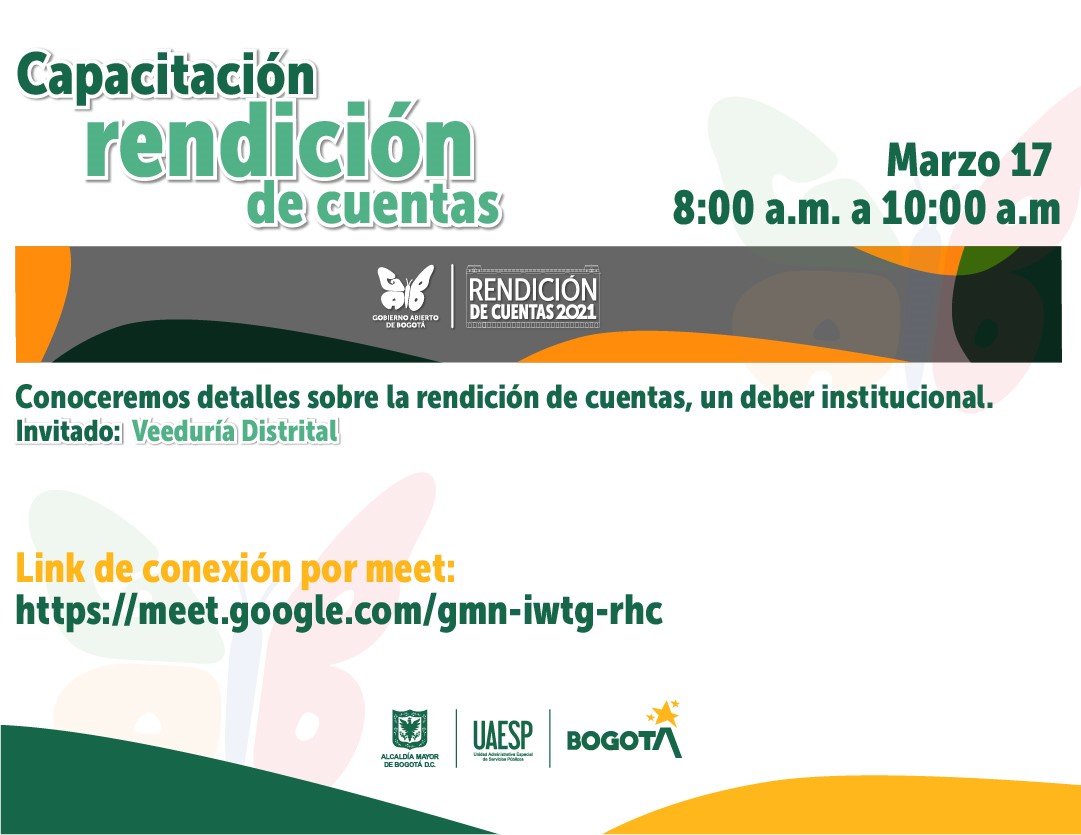 Fuente: UAESP 202Socialización de información a usuarios y grupos de interésCon el fin de involucrar a los grupos de interés en las etapas de la Audiencia Pública de Rendición de Cuentas, y lograr fortalecer los conocimientos de la ciudadanía sobre este tema, previo a la realización del espacio de diálogo, la entidad, a través de sus medios de comunicación virtuales realizó diferentes publicaciones informativas que describen el ejercicio de RdeC.Con estas piezas gráficas se brindó información con relación a: ¿Qué es la Rendición de Cuentas? ¿Para qué rendir cuentas?, ¿Cómo se desarrolla la Rendición de Cuentas? Ilustración 2. Socialización Grupos de Interés.Link Facebook						Link Facebook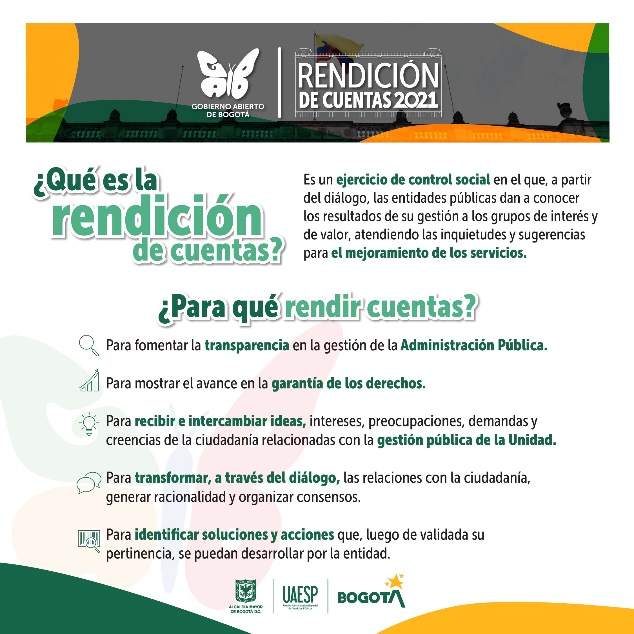 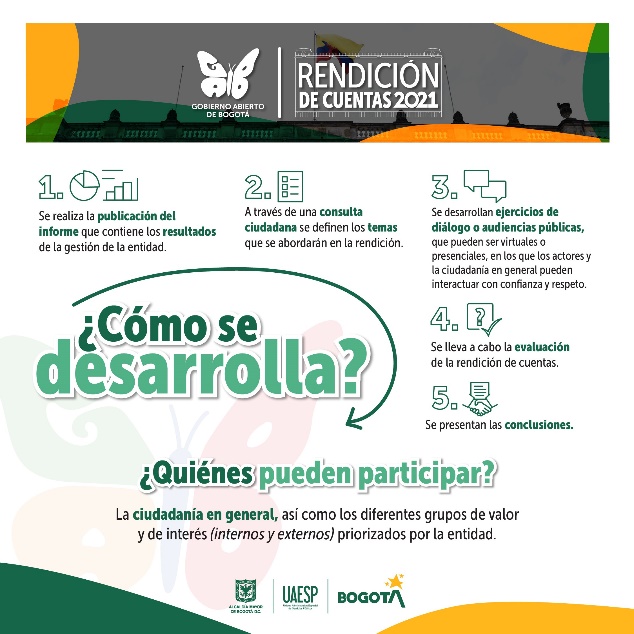 Fuente: UAESP 2022Fase 2. Metodología de la Audiencia Pública de Rendición de CuentasElaboración Metodología La entidad creó una metodología específica para este mecanismo de diálogo, esta tiene como fin, “…identificar y realizar por parte de la UAESP, las acciones previas requeridas para el mecanismo de diálogo de rendición de cuentas Audiencia Pública Participativa, correspondiente a la vigencia 2021, a los grupos de interés y de valor de la Unidad…”En esta metodología se priorizó los Grupos de Interés de la entidad y a los que se buscaba rendir cuentas, se identificaron los mecanismos de divulgación y acceso de la información y se definieron los temas a presentar con relación a la gestión adelantada por la Unidad en la vigencia 2021. Estos, se dieron como resultado del Informe de Gestión 2021 de la entidad, el cual fue puesto en consulta a la ciudadanía para recibir sus observaciones, así como la información priorizada por las dependencias.Finalmente, contempló una fase de convocatoria a la participación de la Audiencia Pública de Rendición de Cuentas, con el fin de lograr que, de acuerdo con los grupos de interés identificados por la entidad, cada una de las Subdirecciones y Oficinas invitara a sus grupos priorizados y de esta manera tener un mayor alcance.De igual modo, se estableció un formulario de preguntas para que la ciudadanía registrara sus inquietudes con relación al ejercicio desarrollado.Para la consulta de este documento, se puede acceder al siguiente link: https://www.uaesp.gov.co/sites/default/files/planeacion/Metodologia_rendicion_de_cuentas_2022.pdf Elaboración de la Estrategia de ComunicacionesSe elaboró la estrategia de comunicaciones para la Audiencia Pública de Rendición de Cuentas entre los delegados de la Oficina Asesora de Planeación – OAP y la Oficina Asesora de Comunicaciones OACRI, esta estrategia contenía: Fuente: UAESP 2022Plan presentación En Vivos “La UAESP te cuenta”Con el fin de abordar los temas mínimos obligatorios de acuerdo con los lineamientos de la Veeduría Distrital y otros temas de interés, la entidad utilizó para el 2022 una metodología que le permitiera rendir cuentas sobre esos temas específicos a través de espacios adicionales a la Audiencia Pública. Es decir, se hizo en el marco de la audiencia, pero por medio de canales como el Facebook Live, La UAESP te cuenta. De manera tal que, se revisó los temas que serían abordados durante la Audiencia de Rendición de Cuentas, cuáles ya habían sido abordados a través del Informe de Gestión 2021 de la entidad, y aquellos que faltaran se realizarían por medio de los Facebook Live.De acuerdo con el tema, el subdirector (a) o jefe de Oficina debía presentar la información de manera tal que se abordara los temas priorizados con relación a la gestión de la vigencia 2021. Estos espacios en vivo se llevaron a cabo durante 6 días, y para lograr la participación tanto de la ciudadanía como de los colaboradores y colaboradoras, se realizaron piezas gráficas, para invitar a los grupos de interés a conectarse a los canales institucionales, Facebook y Youtube.En la siguiente tabla, se presenta la agenda abordada:Fuente: UAESP 2022Finalmente, en el marco de los Facebook Live, se realizó un documento que daba el lineamiento interno para poder llevar a cabo esta actividad. Para su consulta se puede acceder a:https://www.uaesp.gov.co/content/audiencia-publica-abierta-rendicion-cuentas-vigencia-2021  Fase 3. Preparación para la Rendición de CuentasConsultas ciudadanasLa UAESP, reconoce la importancia de la Participación Ciudadana Incidente, es por esto que, para llevar a cabo la Audiencia Pública, la entidad realizó 4 consultas ciudadanas, con el fin de poner a disposición de la ciudadanía y demás grupos de interés, información para su consulta, opinión y elección.En este sentido, se llevó a cabo 2 consultas previas a la Audiencia, 1 consulta durante el ejercicio de diálogo y, finalmente, 1 consulta para evaluar el mecanismo utilizado y la información presentada.De esta manera, se obtuvo los siguientes resultados:Consulta Informe de Gestión 2021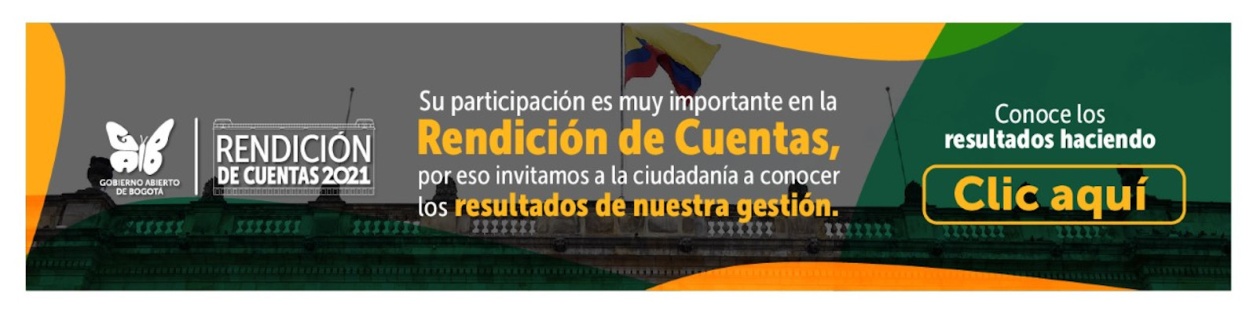 Esta consulta se realizó en el mes de marzo y recibió 3 observaciones las cuales fueron consideradas por la entidad para incluirlas como tema a abordar durante la Audiencia Pública. Consulta temas de interés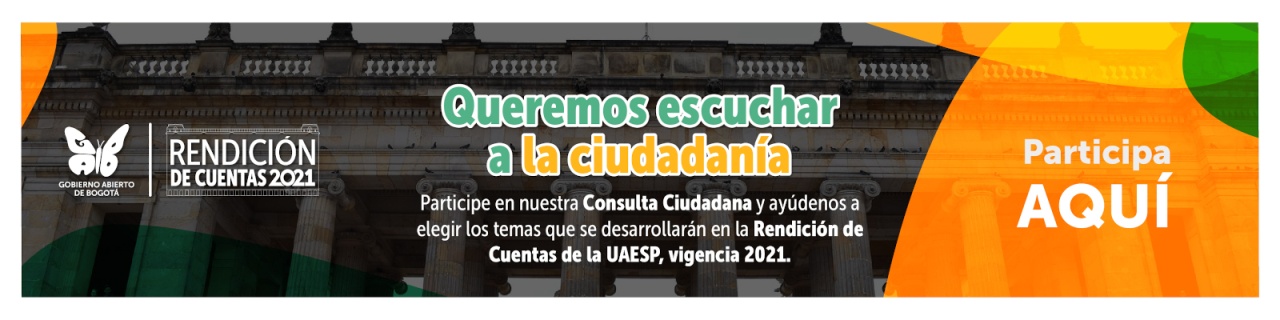 Con el fin de conocer cuáles eran los temas que la ciudadanía consideraba relevantes, la entidad realizó una consulta que le permitiera definir los temas prioritarios para la Audiencia Pública Abierta de Rendición de Cuentas, a través de un formulario virtual publicado en los medios digitales de la entidad, así cómo, en territorio a través de los gestores sociales. Como resultado, se obtuvo la participación de 200 ciudadanos y ciudadanas, que votaron por los temas propuestos por parte de la entidad de acuerdo con su misionalidad, teniendo en cuenta cada una de las dependencias que conforman la Unidad. De estas participaciones el 60% corresponden a mujeres y el 40% hombres.De esta manera, se logró la priorización de los temas, de acuerdo con los resultados obtenidos, estos fueron:Fuente: UAESP 2022Preguntas durante la Audiencia Pública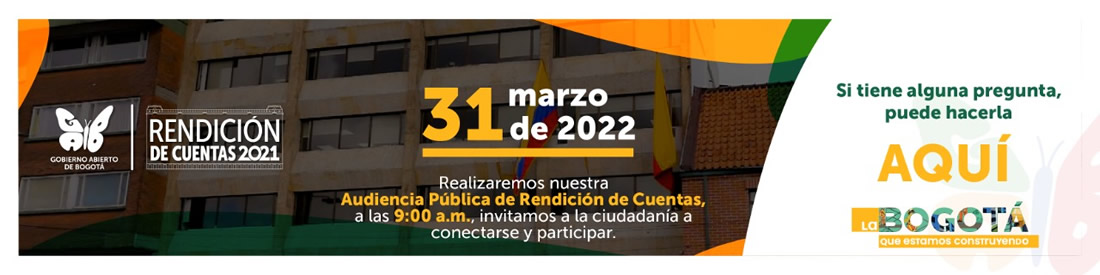 Durante la Audiencia Pública se habilitó un link que le permitiera a la ciudadanía intervenir a través de los canales institucionales por los que se realizaba la transmisión de Rendición de Cuentas (página web, Facebook,Yotube). De esta manera se recibieron 18 preguntas.Consulta evaluación de Audiencia Pública Abierta de Rendición de Cuentas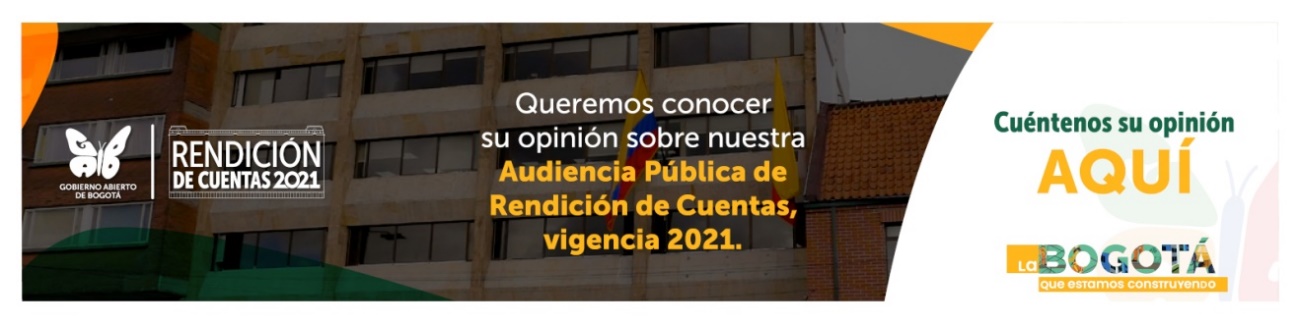 Para la entidad, es importante hacer una evaluación de sus espacios de participación ciudadana, de modo que, posterior a la Audiencia Pública realizada el 31 de marzo, se realizó la última consulta ciudadana en el marco de este mecanismo de diálogo, en este ejercicio participaron 51 personas. Fase 4. Convocatoria Desde la Oficina Asesora de Comunicaciones y Relaciones Interinstitucionales - OACRI, se realizaron los diseños de las piezas comunicativas de la Audiencia Pública, éstas fueron publicadas a través de los canales internos y/o externos dependiendo el grupo de interés a impactar. Las piezas contenían información sobre los espacios físicos establecidos, horarios e información relevante para lograr la participación de la ciudadanía y los colaboradores.Invitación grupos priorizadosDe acuerdo con la Metodología realizada para este mecanismo de diálogo, se realizó una pieza para invitar a los grupos de interés a participar en la Audiencia Pública, cada una de las dependencias de la Unidad envió a sus grupos priorizados la invitación. De esta manera, se realizaron 135 invitaciones dirigidas entidades públicas, empresas privadas, ONG´S, Universidades, entes de control, entre otros. (Anexo 2). Fuente: UAESP 2022Ilustración 3. Invitación Audiencia Pública, grupos de interés.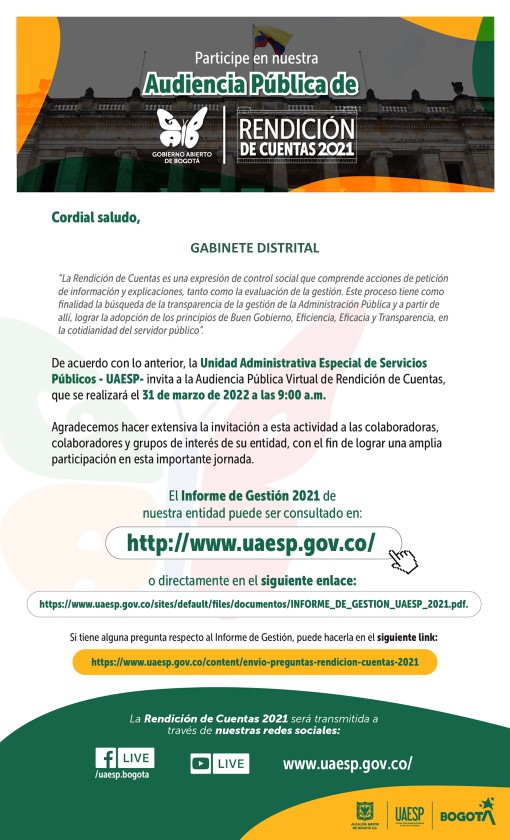 Fuente: UAESP 2022Piezas para Facebook Live De acuerdo con la información presentada en la fase anterior, en esta metodología se realizó un Plan de presentación de los En vivos, de manera que se contó con 6 espacios. Para cada uno de estos espacios, se realizó la pieza de la UAESP Te Cuenta, con el fin de invitar a los grupos de interés a conectarse, y comunicar los temas a abordar durante el espacio. Las piezas desarrolladas fueron: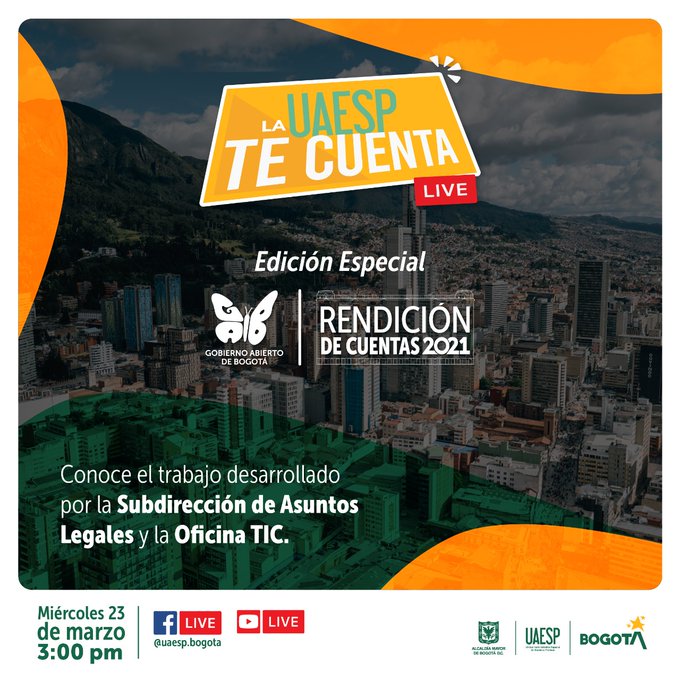 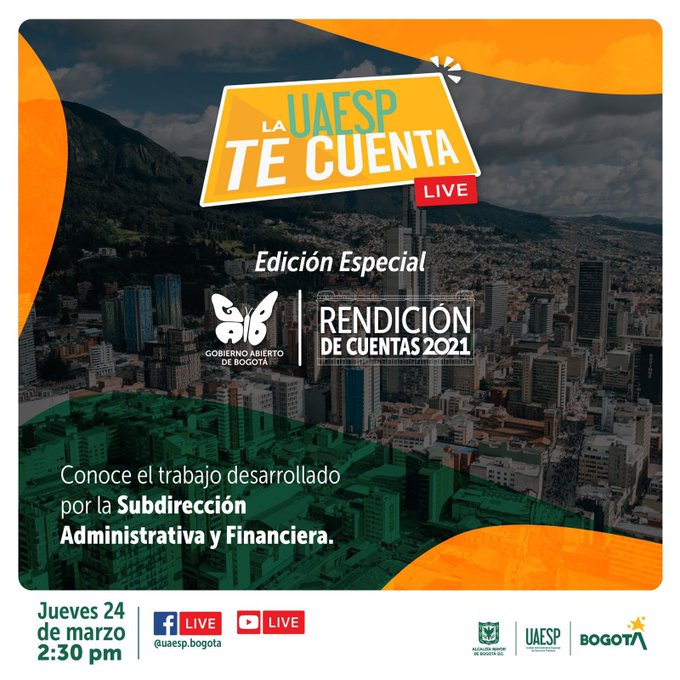 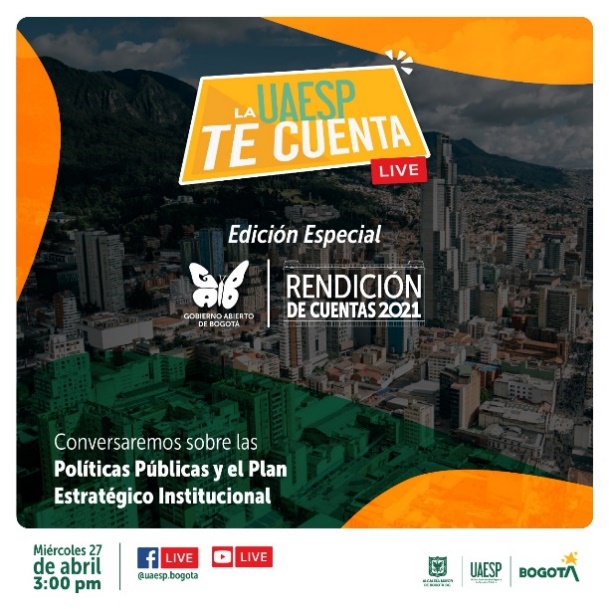 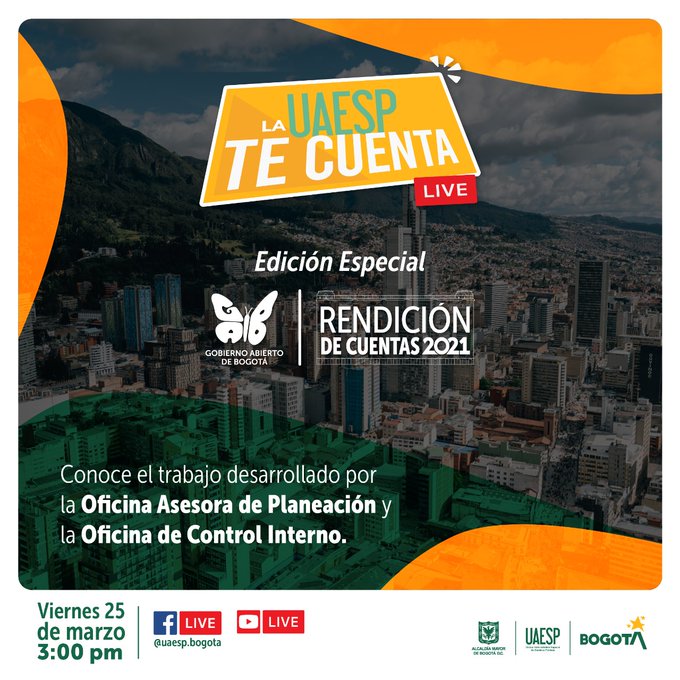 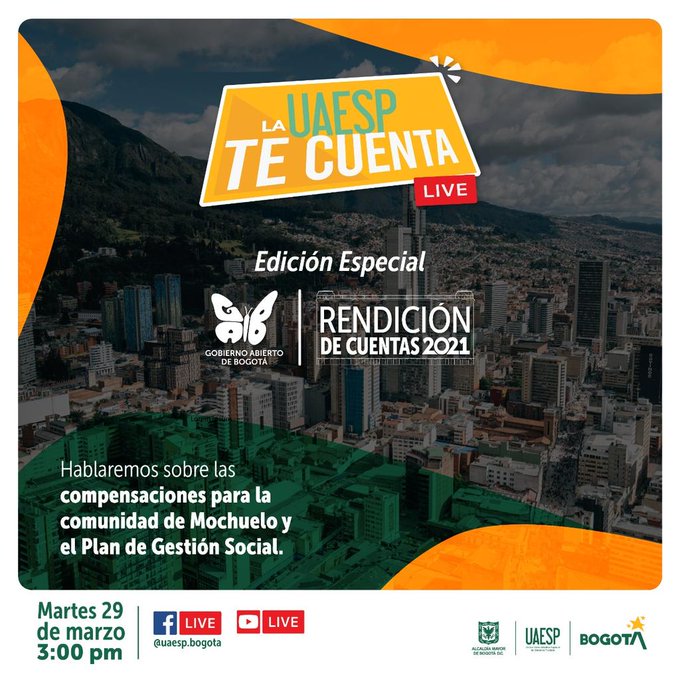 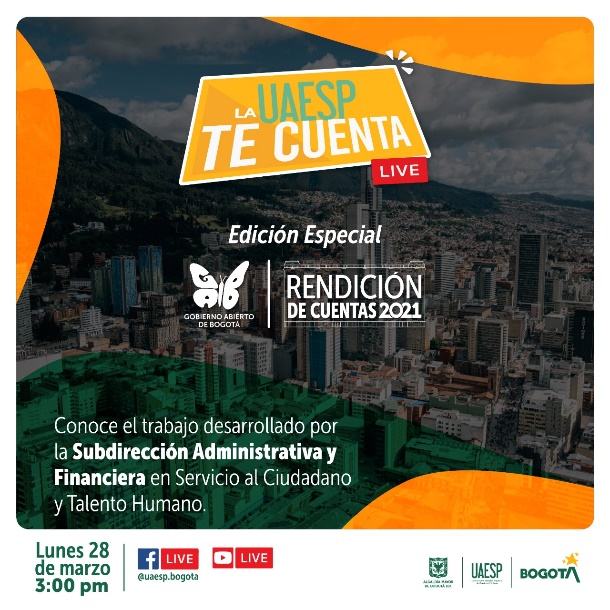 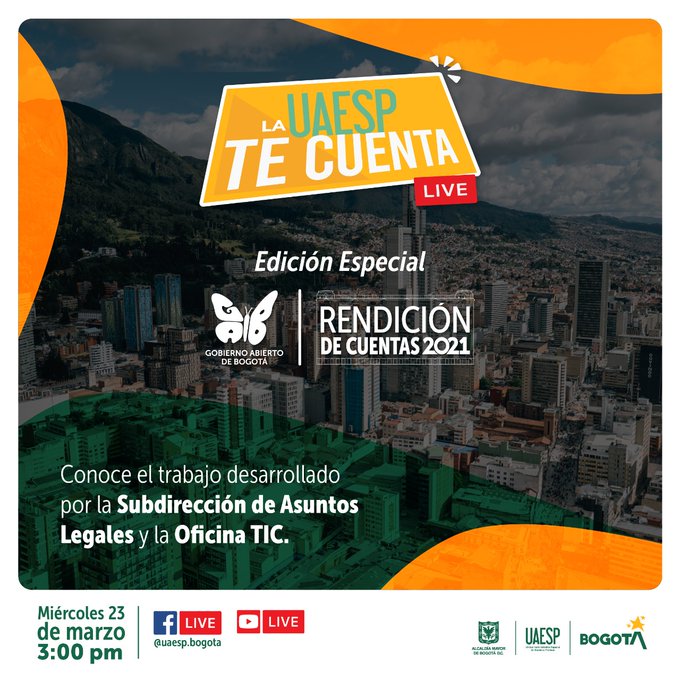 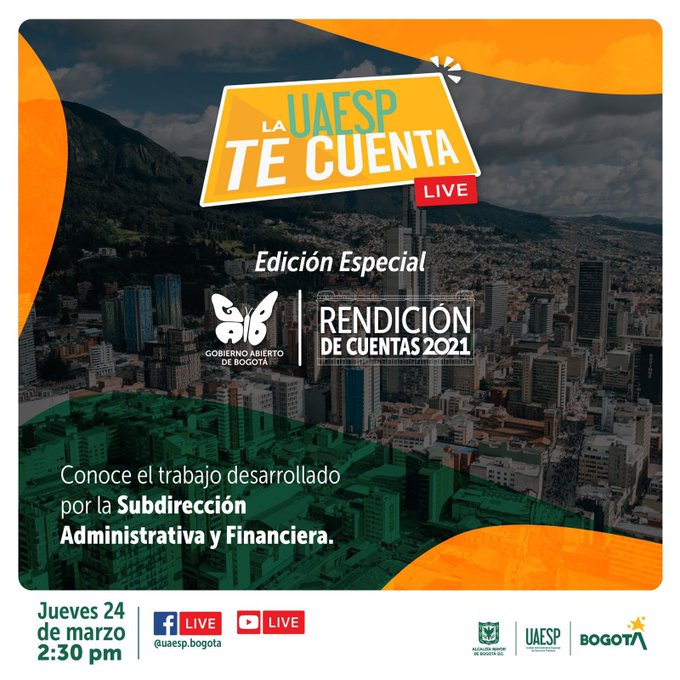 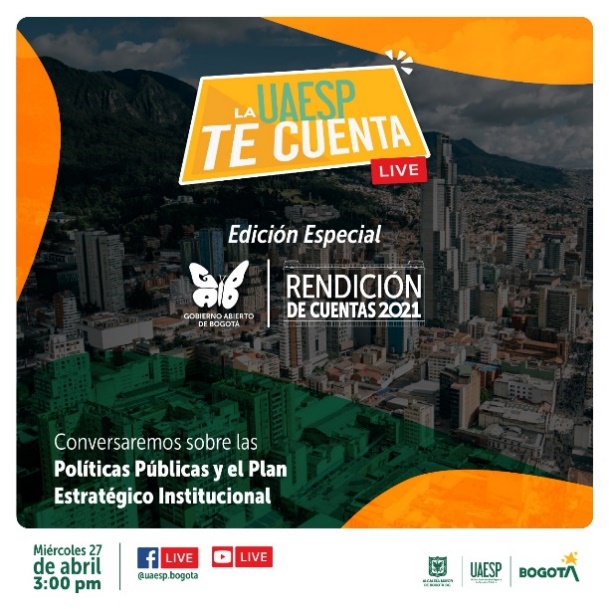 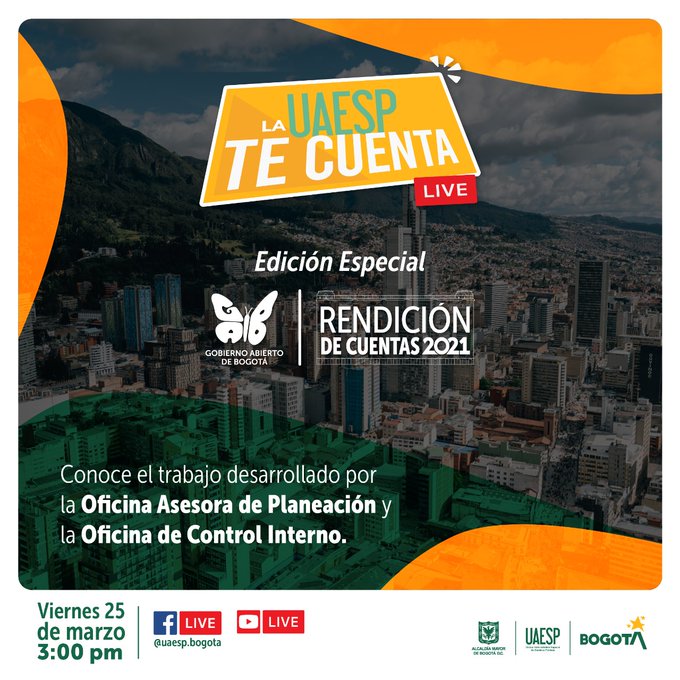 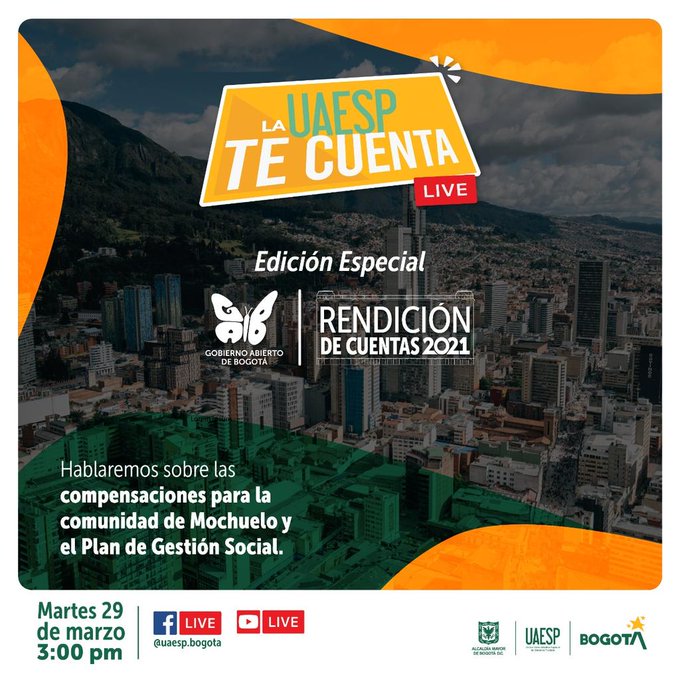 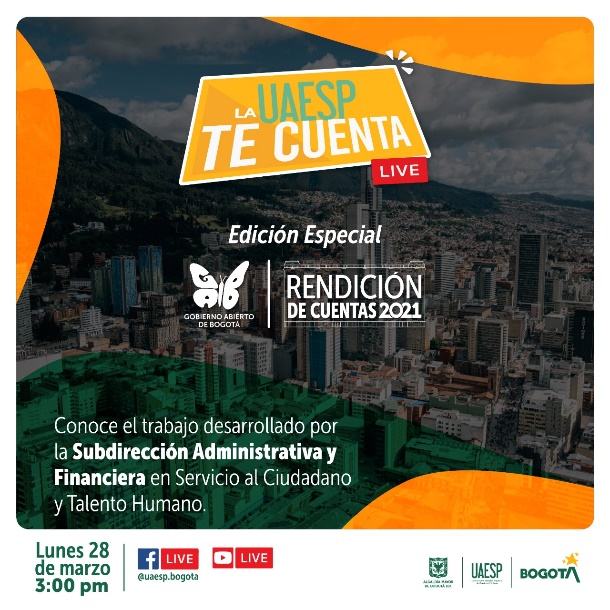 Pieza para Audiencia Pública de Rendición de Cuentas La pieza comunicativa utilizada para l a convocatoria a la Audiencia Públicas de RdeC fue: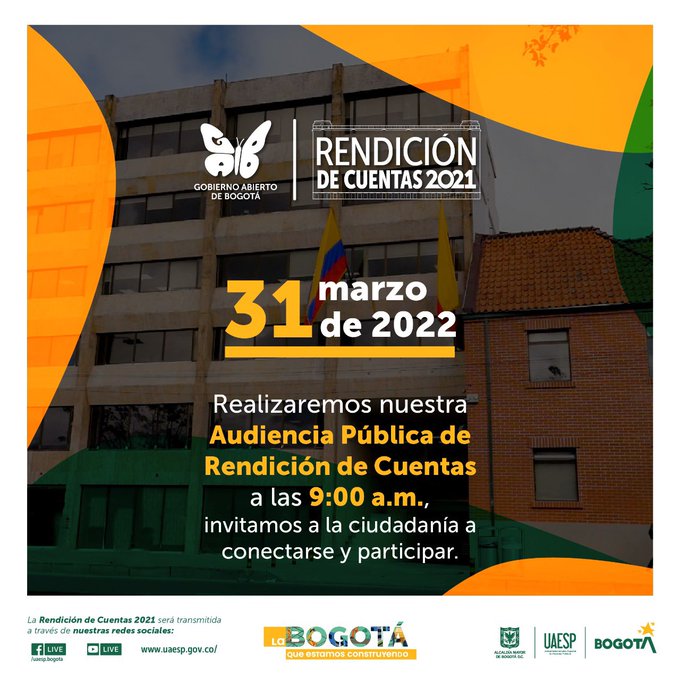 Agenda del díaDe acuerdo con los temas priorizados, se realizó una agenda para llevar a cabo la Audiencia Pública el 31 de marzo. Esta agenda se realizó de acuerdo con las problemáticas identificadas a partir de la consulta ciudadana y diagnóstico de Rendición de Cuentas, de modo que al interior de la entidad y de acuerdo con la misionalidad, cada temática era abordada por el subdirector (a) y/o jefe (a) de la Subdirección y Oficina liderado por la Directora General. De esta manera se definió la siguiente agenda:Fuente: UAESP 2022Fotografías de la Audiencia Pública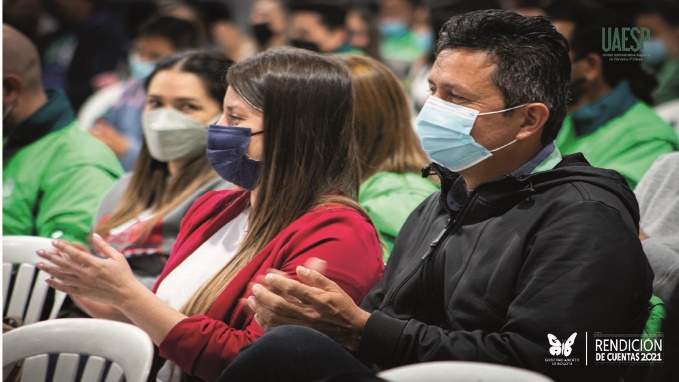 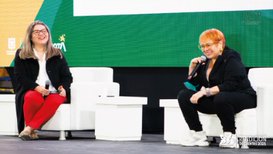 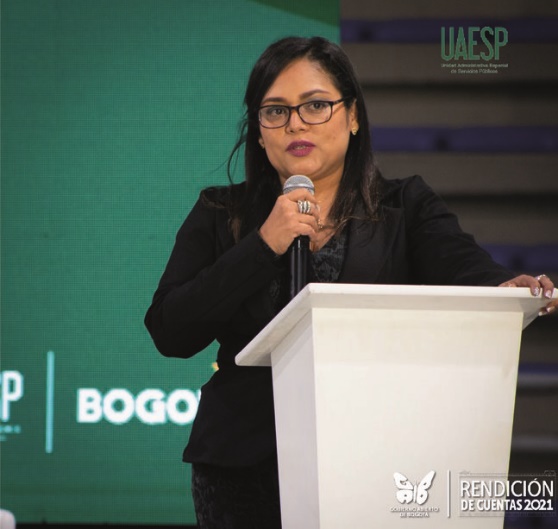 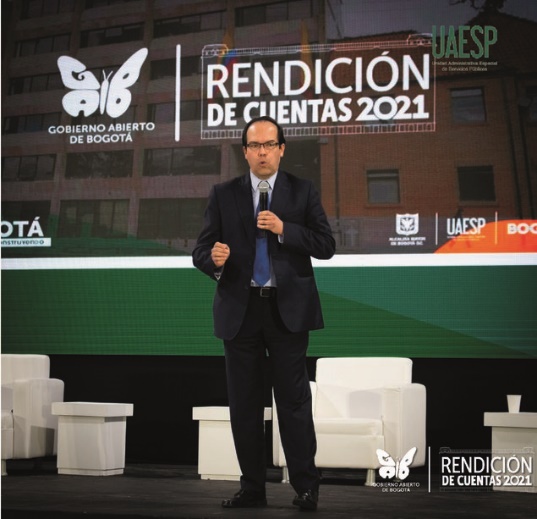 Para consultar el video de la transmisión de la Audiencia pública, puede acceder a través del siguiente link: https://www.uaesp.gov.co/content/audiencia-publica-abierta-rendicion-cuentas-vigencia-2021 Reporte de publicacionesLa Unidad, realizó un seguimiento de sus publicaciones, con el fin de tener un reporte del ejercicio realizado en el 2022, de esta manera se obtuvo la siguiente información:Fuente: UAESP 2022Fuente: UAESP 2022Fuente: UAESP 2022Fuente: UAESP 2022Fuente: UAESP 2022Fuente: UAESP 2022PREGUNTAS RECIBIDAS EN EL DESARROLLO DE LA AUDIENCIAEn el marco de la Metodología de Rendición de Cuentas de la UAESP del 2022, en la Audiencia Pública de Rendición de Cuentas realizada en el mes de marzo, se recibieron por los diferentes canales preguntas por parte de los ciudadanos y ciudadanas, de acuerdo con el Manual Único de Rendición de Cuentas MURC versión 2, al finalizar el ejercicio de la Audiencia por parte de la Directora se dio respuesta a algunas de las inquietudes presentadas por la ciudadanía, para las inquietudes restantes, la entidad debe dar respuesta de manera escrita a dichas solicitudes.Para esto, las preguntas, fueron remitidas a las dependencias según su competencia con el fin de obtener la respuesta y proceder a ser contestado a cada persona a través de la Oficina de Servicio al Ciudadano. (Anexo 3)Fuente: UAESP 2022EVALUACIÓN Al finalizar el ejercicio de Audiencia Pública, se realizó la consulta a la ciudadanía sobre la evaluación de la jornada, de acuerdo con los resultados se obtuvo lo siguiente:Con relación a la pregunta, Cómo califica el ejercicio de Rendición de Cuentas, colocando un puntaje de 1 a 5, donde 1 es malo y 4 muy bueno.Como resultado se obtuvo que, el 80% de los y las participantes, lo calificaron con 4 (muy bueno), tal y como se evidencia en la siguiente gráfica:Gráfica, Encuesta Rendición de cuentas 2022Fuente: UAESP 2022En la pregunta: ¿Qué sugerencias tiene para mejorar el proceso de Rendición de Cuentas?, la ciudadanía indicó:Que se facilite el transporte para que la comunidad de Mochuelo asista.La convocatoria debe promoverse activamente a los grupos que se impactan con el fin que expresen frente a sus inquietudes, en Facebook Life no se observa una relevante participación de esta comunidad. En la rendición se evidencia el gran trabajo de la UAESP por lo que la difusión masiva es importante.Debe haber mayor participación ciudadana.En general estuvo bien, no sugerencias.Involucrar beneficiarios como recicladores, habitantes de mochuelo, etcSe extendió mucho, se podría hacer en menor tiempo, a mi parecerPor ahora no, es la mejor de todas las que he participado por la forma como la directora expone los temas de fácil comprensión.La rendición de cuentas fue clara para cada subdirección de la entidad.Más articulación con otras entidades del Distrito para mayor difusión.Felicitaciones todo salió muy bien organizado, en cuanto a los temas a tratar todo fue interesante para enterarnos de todo lo que realizó la UAESP en el 2021.Explicar de manera menos técnica los temas dados en rendición. Que de lo que se hable lo pueda entender una persona ajena al conocimiento que ustedes manejan.Para el componente administrativo y financiero que se presentó en el segundo bloque, filtrar un poco la información a exponer o buscar alguna alternativa que permita atraer realmente la atención de los asistentes y así mejorar la comprensión de lo que se quiere transmitir.En la pregunta: ¿Qué inquietud u observación tiene sobre los temas presentados en esta Rendición de Cuentas?, la ciudadanía indicó:La información ha sido clara con pocos tecnicismos lo que es importante para la comprensión de la ciudadanía abordando las competencias de las diferentes subdirecciones misionalesContenedores soterradosEstuvo a la altura de las expectativasLograr interactuar en vivo con los usuariosMe pareció a mena ...muy clara, excelenteCONCLUSIONESSe elaboró la Estrategia de Rendición de Cuentas vigencia 2022 para la entidad, en esta se incluyeron diversos mecanismos de diálogo con el fin de involucrar a varios de nuestros grupos de valor, logrando así una gestión más transparente y con comunicación en doble vía.Dentro de los mecanismos de participación de rendición de cuentas establecidos en la Estrategia, la Unidad dio cuenta de su gestión con relación a los enfoques de género, poblacional-diferencial y de derechos humanos con el fin de evidenciar el cierre de brechas de discriminación y segregación.Se implementaron más espacios en el marco de la Audiencia Pública de Rendición de Cuentas, lo que permitió no centrar toda la información únicamente en la Audiencia, mejorando los tiempos del espacio, una mayor participación y cumplir a cabalidad con los temas que debía reportar la entidad.Se realizaron capacitaciones con el fin de fortalecer los conocimientos de los grupos de interés en temas de rendición de cuentas, para los colaboradores de la entidad, se contó con el acompañamiento de la Veeduría Distrital, y para la ciudadanía en general se realizó a través de las publicaciones informativas que describen el ejercicio de RdeC, respondiendo diferentes incógnitas.Durante toda la Audiencia Pública se contó con un traductor de lengua de señas, esta iniciativa de la entidad se basa en la garantía de derechos para todos los ciudadanos y ciudadanas, considerando de esta manera espacios más inclusivos y transparentes.  RECOMENDACIONESEstablecer a partir de las conclusiones y propuestas desarrolladas en los ejercicios de diálogo de la rendición de cuentas, acciones de mejora frente a los posibles fallos detectados y los resultados de la gestión.Aumentar las estrategias de convocatoria, de acuerdo con los grupos de valor, grupos de interés y otras instancias, en las actividades de participación implementadas. Realizar acciones que permitan mejorar la gestión institucional frente a las debilidades identificadas en los ejercicios de rendición de cuentas. Desde el sistema de control interno efectuar su verificación.Establecer, mediante variables cuantificables, si los ejercicios de rendición de cuentas han incrementado la participación de la ciudadanía en general. Desde el sistema de control interno efectuar su verificación.ANEXOSAnexo 1- Memorias capacitación Proceso de rendición de cuentas, Veeduría Distrital. Anexo 2- Matriz invitaciones a grupos de interés a Audiencia Pública.Anexo 3 – Remisión correo Servicio al Ciudadano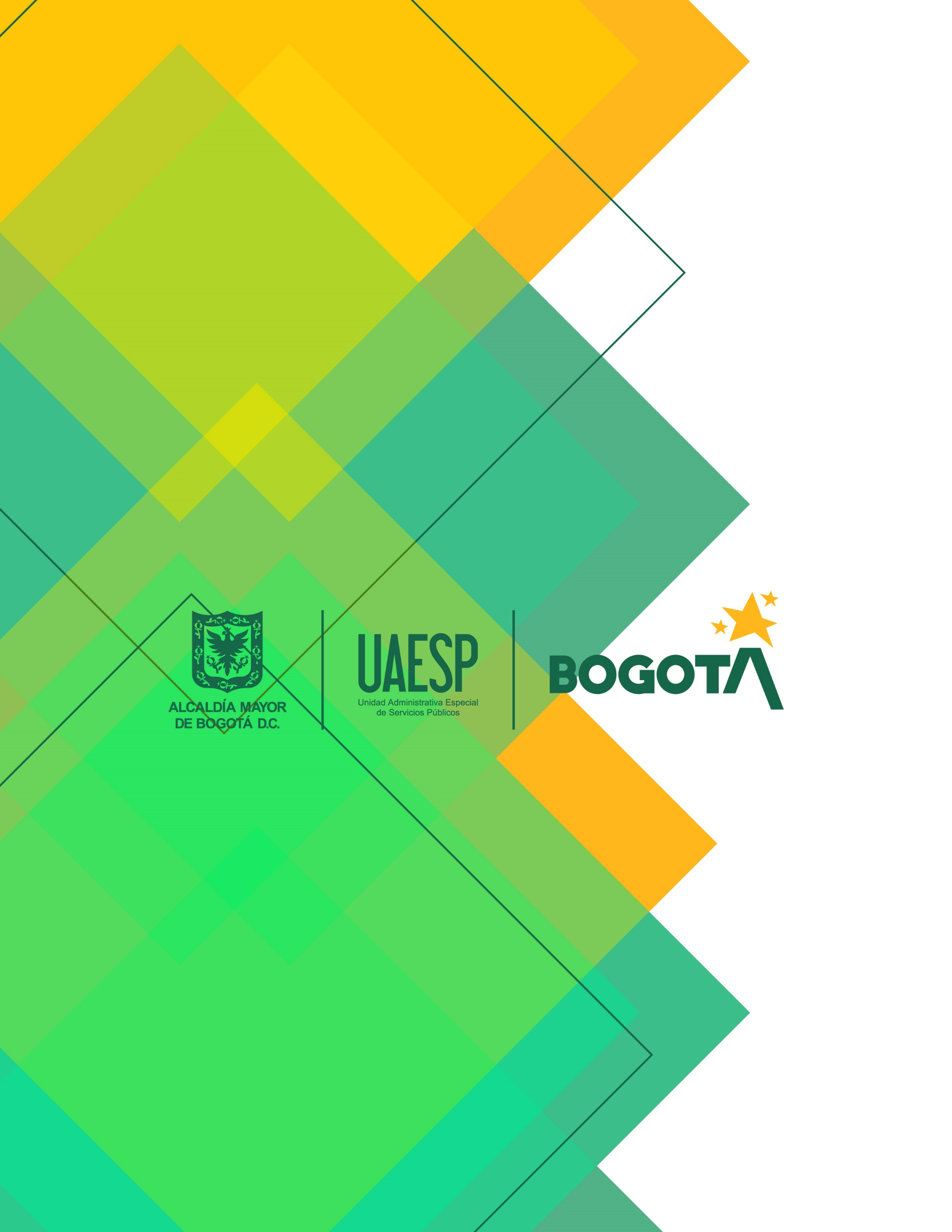 TEMADESCRIPCIÓNFECHA DE PUBLICACIÓNMEDIOConsulta informe de gestiónSe realizó consulta sobre inquietudes u observaciones sobre el informe de gestión del 2021, para la rendición de cuentas.4 - 11 marzoInterno y externoContextualización RdeCSe realizaron piezas gráficas sobre: qué es la rendición de cuentas, para qué las rendiciones, infografías.7 - 14 marzoInterno y externoConsulta priorización de temasSe realizó consulta ciudadana con los temas identificados por la entidad para que a través de la ciudadanía se priorizara los temas sobre los que se iba a rendir cuentas.11 - 21 marzoInterno y externoInvitaciones a grupos identificadosSe envió invitación para la Audiencia Pública a los grupos de interés priorizados por cada una de las dependencias.17 - 21 marzoExternoEn vivos "La UAESP te cuenta"Se realizaron videos en directo con la participación de todas las subdirecciones y oficinas de la Unidad. Estos espacios tenían una duración de 30 minutos, y se trasmitía a través de los canales institucionales de la entidad.21 - 25 marzoInterno y externoConvocatoria para participar en la audiencia virtualSe publicaron las piezas de invitación a la Audiencia Pública.24 - 31 marzoInterno y externoCanales para preguntas en la audiencia públicaSe habilitaron diversos canales para la recepción de preguntas durante la Audiencia Pública.30 - 31 marzoInterno y externoConsulta de evaluación de la audienciaSe hizo consulta ciudadana a los participantes para evaluar el ejercicio de rendición de cuentas31 marzo - 7 abrilInterno y externoFecha​Subdirección / Oficina​Temas​Tiempo​Participantes​Día 1​​23 de Marzo​​Subdirección de Asuntos Legales​​​​Oficina TICS​Principales Resultados​Procesos contractuales​Defensa Judicial ​​Principales Resultados de TICS​Datos Abiertos​15 MIN​​​​15 MIN​Carlos Quintana​​​​Cesar Beltrán​Día 2​24 Marzo​​Subdirección Administrativa​ y Financiera Ejecución presupuestal​Estados financieros​Gestión Documental​30 MIN​Rubén Perilla​Día 3​​​​25 de Marzo​​Oficina Asesora de Planeación ​​​Oficina de Control Interno ​Plan de acción ​Metas e indicadores​Gestión estadística​​Informes de los entes de Control que vigilan a la entidad​Planes de Mejora​20 MIN​​​​10 MIN​Alexandra Roa​​​​Sandra Alvarado​Día 4 ​​28 de marzo​​​​Subdirección Administrativa y Financiera​Atención al Ciudadano​Canales de Atención​PQR​Talento Humano​​30 MINRubén Perilla​​​Día 5​​29 de marzo​Subdirección de Disposición Final Compensaciones y Plan de Gestión Social Doña Juana​​30 MINFredy Aldana​​Alexandra RoaDía 6​27 de abril​Oficina Asesora de Planeación Políticas Públicas y Plan estratégico institucional​30 MINAlexandra Roa​Dependencia UAESPTemaTemaPuntajePuntajeSubdirección Administrativa y FinancieraTemas de atención al ciudadano y logística.100100Subdirección Administrativa y FinancieraTemas de talento humano.8383Subdirección Administrativa y FinancieraTemas del área financiera.4747Subdirección de Asuntos LegalesContratación.116116Subdirección de Asuntos LegalesDefensa Judicial.5151Subdirección de Asuntos LegalesAdquisición Predial.3737Alumbrado PúblicoModernización: Cantidad de luminarias modernizadas por localidad durante el 2021, modernización en parques y ciclorrutas.126126Alumbrado PúblicoCobertura del alumbrado público por localidad vigencia 2021, número de órdenes de trabajo atendidas por localidad durante el 2021, puntos de hurtos de mobiliario público y descripción de las actividades realizadas desde el equipo social.7979Alumbrado PúblicoPuntos esenciales que se acordaron y la importancia de la modificación al Convenio 766 de 1997 celebrado con Codensa.3333Alumbrado PúblicoEstudios y diseños para la construcción del Mausoleo y el cuarto de hornos en el cementerio Serafín.2525TICProgramas, planes y proyectos mediante el uso de las TIC..129129TICAvances de Políticas.5555Servicios FunerariosPrestación de los servicios de Destino Final (Inhumación, exhumación y cremación) para el año 2021.9999Servicios FunerariosEntrega de Subvenciones Funerarias en destino final.7777Servicios FunerariosSuscripción Contrato Concesión: UAESP 415 del 2021 y Contrato de Interventoría: UAESP-508-2021.4545Subdirección de AprovechamientoImplementación Modelo de aprovechamiento: CEAP: Plantas de tratamiento de orgánicos Gestión para el aprovechamiento de RCD.103103Subdirección de AprovechamientoEstrategia Cultura Ciudadana – La Basura No Es Basura.8383Subdirección de AprovechamientoAcciones Afirmativas con población recicladora.5656Subdirección de AprovechamientoMesa Distrital de Recicladores.4848Subdirección de AprovechamientoAvances de la Política Pública de Gestión de Residuos3434Subdirección de AprovechamientoInforme espacios participación en las diferentes localidades.3333Subdirección de AprovechamientoGestión de datos.3232Subdirección de AprovechamientoAcuerdos de cooperación.2727Dirección GeneralGestión social9090Dirección GeneralParticipación ciudadana7979Dirección GeneralEstrategia cultura ciudadana7373Dirección GeneralGestión normativa y relación Concejo de Bogotá3131Control InternoCumplimiento Plan de Acción Institucional de la Oficina de Control Interno.7070Control InternoResultados del índice de desempeño institucional (MECI) vigencia 2020-2021.5757Control InternoImplementación del Plan Anual de Auditorías.5454Control InternoInformes de planes de mejoramiento vigentes con Entes de Control.4747Subdirección de Disposición FinalPOT.120120Subdirección de Disposición FinalOperación Relleno Sanitario.6666Subdirección de Disposición FinalOperación de Biogás.3838Subdirección de Disposición FinalOperación de Punto Limpio.3939Subdirección de Disposición FinalPlan de Gestión Social (Res. 708/2021) y Convenios con Universidades.3636Subdirección de Disposición FinalConsultorías de valorización.3333Subdirección de Disposición FinalMedidas de Compensación: 1. Manzana del Cuidado Mochuelo 2. Consultoría Alcantarillado 3. Plantaciones.2929PlaneaciónPlan Estratégico Institucional.9797PlaneaciónPolíticas públicas.9191PlaneaciónMIPG-SIG4040Subdirección de Recolección, Barrido y LimpiezaEsquema de aseo (logros 2021).8282Subdirección de Recolección, Barrido y LimpiezaAtención Puntos críticos (JCB).7878Subdirección de Recolección, Barrido y LimpiezaContenerización (incluir soterrados).5555Subdirección de Recolección, Barrido y LimpiezaEjecución PGIRS 2021.3737Subdirección de Recolección, Barrido y LimpiezaHospitalarios y terminación del esquema.3131Subdirección de Recolección, Barrido y LimpiezaOperativos especiales.3434Subdirección de Recolección, Barrido y LimpiezaRecolección NFU.2020Comunicaciones y Relaciones InterinstitucionalesCampañas y estrategias desarrolladas8080Comunicaciones y Relaciones InterinstitucionalesCrecimiento y comportamiento en plataformas digitales6161Comunicaciones y Relaciones InterinstitucionalesContenido audiovisual.6464Comunicaciones y Relaciones InterinstitucionalesImpactos y relacionamiento con medios masivos de comunicación.5252Comunicaciones y Relaciones InterinstitucionalesComunicación interna y organizacional3636DependenciaNúmero de grupos invitadosDirección General21Subdirección de Aprovechamiento10Subdirección de servicios Funerarios y Alumbrado Público4Subdirección de Recolección, Barrido y Limpieza7Subdirección de Disposición Final1Subdirección Administrativa y Financiera14Oficina Asesora de Planeación71Oficina TIC2Oficina de Asuntos legales 5HORAINTERVIENETEMATICA-PROBLEMÁTICASUB TEMAS9:00 a.m. a 9:05PresentadoraSaludo a asistentes y personas conectadas.9:05 a.m.Video general de la misionalidad UAESP9:10:00 a. m. a 9:30 a.m.                                                             Directora General & Subdirección de AprovechamientoINTERVENCIÓN 1. Atención a carreteros y recuperación de espacio públicoDirectiva -CTTC9:10:00 a. m. a 9:30 a.m.                                                             Directora General & Subdirección de AprovechamientoINTERVENCIÓN 1. Atención a carreteros y recuperación de espacio públicoSensibilizaciones y caracterizaciones 1 video9:10:00 a. m. a 9:30 a.m.                                                             Directora General & Subdirección de AprovechamientoINTERVENCIÓN 1. Atención a carreteros y recuperación de espacio públicoCarnetización 1 video9:10:00 a. m. a 9:30 a.m.                                                             Directora General & Subdirección de AprovechamientoINTERVENCIÓN 1. Atención a carreteros y recuperación de espacio públicoOperativos espacio público 1 video 9:30 a. m. a 9:50 a.m.                                                               Directora General & Subdirección de Recolección, Barrido y Limpieza  INTERVENCIÓN 2.  Desórdenes de residuos en contenedores, cestas y espacio públicoContenedores y soterrados9:30 a. m. a 9:50 a.m.                                                               Directora General & Subdirección de Recolección, Barrido y Limpieza  INTERVENCIÓN 2.  Desórdenes de residuos en contenedores, cestas y espacio públicoJuntos Cuidamos Bogotá9:30 a. m. a 9:50 a.m.                                                               Directora General & Subdirección de Recolección, Barrido y Limpieza  INTERVENCIÓN 2.  Desórdenes de residuos en contenedores, cestas y espacio públicoRecolección de llantas9:30 a. m. a 9:50 a.m.                                                               Directora General & Subdirección de Recolección, Barrido y Limpieza  INTERVENCIÓN 2.  Desórdenes de residuos en contenedores, cestas y espacio públicoBrigadas especiales9:30 a. m. a 9:50 a.m.                                                               Directora General & Subdirección de Recolección, Barrido y Limpieza  INTERVENCIÓN 2.  Desórdenes de residuos en contenedores, cestas y espacio públicoVandalización-robos9:50 a.m. a 10:30 a.m. Directora General, Asesora de Cultura Ciudadana, Subdirección de Aprovechamiento, Subdirección de Disposición Final                                      INTERVENCIÓN 3. Aprovechamiento de residuos Cultura Ciudadana9:50 a.m. a 10:30 a.m. Directora General, Asesora de Cultura Ciudadana, Subdirección de Aprovechamiento, Subdirección de Disposición Final                                      INTERVENCIÓN 3. Aprovechamiento de residuos RURO-RUOR9:50 a.m. a 10:30 a.m. Directora General, Asesora de Cultura Ciudadana, Subdirección de Aprovechamiento, Subdirección de Disposición Final                                      INTERVENCIÓN 3. Aprovechamiento de residuos Aprovechamiento de orgánicos9:50 a.m. a 10:30 a.m. Directora General, Asesora de Cultura Ciudadana, Subdirección de Aprovechamiento, Subdirección de Disposición Final                                      INTERVENCIÓN 3. Aprovechamiento de residuos Proyecto piloto con Área Limpia9:50 a.m. a 10:30 a.m. Directora General, Asesora de Cultura Ciudadana, Subdirección de Aprovechamiento, Subdirección de Disposición Final                                      INTERVENCIÓN 3. Aprovechamiento de residuos Punto Limpio9:50 a.m. a 10:30 a.m. Directora General, Asesora de Cultura Ciudadana, Subdirección de Aprovechamiento, Subdirección de Disposición Final                                      INTERVENCIÓN 3. Aprovechamiento de residuos Calle 139:50 a.m. a 10:30 a.m. Directora General, Asesora de Cultura Ciudadana, Subdirección de Aprovechamiento, Subdirección de Disposición Final                                      INTERVENCIÓN 3. Aprovechamiento de residuos BIOGAS9:50 a.m. a 10:30 a.m. Directora General, Asesora de Cultura Ciudadana, Subdirección de Aprovechamiento, Subdirección de Disposición Final                                      INTERVENCIÓN 3. Aprovechamiento de residuos Cooperación Internacional9:50 a.m. a 10:30 a.m. Directora General, Asesora de Cultura Ciudadana, Subdirección de Aprovechamiento, Subdirección de Disposición Final                                      INTERVENCIÓN 3. Aprovechamiento de residuos Disminución en Doña Juana10:30 a.m. a 11:00 a.m.  Directora General & Subdirección de Disposición FinalINTERVENCIÓN 4.                                                      Futuro del tratamiento de residuos en BogotáPOT-Parque de Innovación Doña Juana10:30 a.m. a 11:00 a.m.  Directora General & Subdirección de Disposición FinalINTERVENCIÓN 4.                                                      Futuro del tratamiento de residuos en BogotáResultados de consultorías11:00 a.m. a 11:15 a.m. Directora General & Subdirección de Servicios Funerarios y Alumbrado PúblicoINTERVENCIÓN 5. Avance del alumbrado público en Bogotá Garantía en la prestación del servicio11:00 a.m. a 11:15 a.m. Directora General & Subdirección de Servicios Funerarios y Alumbrado PúblicoINTERVENCIÓN 5. Avance del alumbrado público en Bogotá Modernización11:00 a.m. a 11:15 a.m. Directora General & Subdirección de Servicios Funerarios y Alumbrado PúblicoINTERVENCIÓN 5. Avance del alumbrado público en Bogotá Firma Otrosí11:15 a.m. a 11:25 a.m. Directora General & Subdirección de Servicios Funerarios y Alumbrado PúblicoINTERVENCIÓN 6. Acompañamiento a población vulnerable en Servicios FunerariosPrestación de los servicios de Destino Final 11:15 a.m. a 11:25 a.m. Directora General & Subdirección de Servicios Funerarios y Alumbrado PúblicoINTERVENCIÓN 6. Acompañamiento a población vulnerable en Servicios FunerariosAcompañamiento sicológico y legal11:15 a.m. a 11:25 a.m. Directora General & Subdirección de Servicios Funerarios y Alumbrado PúblicoINTERVENCIÓN 6. Acompañamiento a población vulnerable en Servicios FunerariosEntrega de Subvenciones Funerarias en Destino Final11:25 a.m. a 11:35 a.m. Directora General & Subdirección de Servicios Funerarios y Alumbrado PúblicoINTERVENCIÓN 7. Modernización y traslado de hornos crematoriosEstudios y diseños para la construcción del Mausoleo y el cuarto de hornos en el cementerio Parque Serafín. Beneficios y razón.11:25 a.m. a 11:35 a.m. Directora General & Subdirección de Servicios Funerarios y Alumbrado PúblicoINTERVENCIÓN 7. Modernización y traslado de hornos crematoriosMantenimiento y obras.11:35 a.m. a 11:55 mPresentadoraPreguntas de la ciudadanía. 2 por cada Subdirección, se resolverán máximo 8 preguntas.11:55 a.m. a 12:00 mOficina de Control InternoCierre de la Audiencia Pública de Rendición de Cuentas. 12:15 p.m.Cierre jornada.FechaPublicación (Temas piezas gráficas)EstadísticasEnlaceEnlaceEnlaceFechaPublicación (Temas piezas gráficas)EstadísticasTwitterFacebookYoutube4 de marzoConsulta ciudadana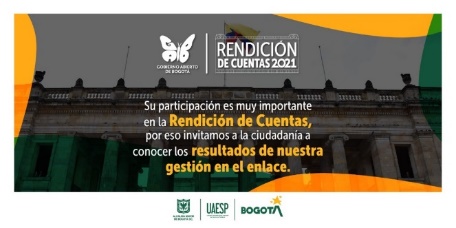 Twitter:
Impresiones: 256
Interacciones: 10
Retweet: 1

Facebook:
Alcance: 506
Interacción: 14
Compartido: 1https://twitter.com/Uaesp/status/1499847467705241606?s=20&t=YvzNTBdmbrJXWC9oz4-e4ghttps://www.facebook.com/uaesp.bogota/posts/49890344878265897 de marzoConsulta ciudadanaTwitter:
Impresiones: 328
Interacciones: 8
Retweet: 1https://twitter.com/Uaesp/status/1500818627431444485?s=20&t=FOcBn3H2VRZibKMRpdiM5w8 de marzoConsulta ciudadanaTwitter:
Impresiones: 251
Interacciones: 8
Retweet: 1https://twitter.com/Uaesp/status/1501274013301194760?s=20&t=DTz0NRj6j-Hb9cytok5RNwFechaPublicación (Temas piezas gráficas)EstadísticasEnlaceEnlaceEnlaceFechaPublicación (Temas piezas gráficas)EstadísticasTwitterFacebookYoutube9 de marzo¿Qué es la Rendición de Cuentas?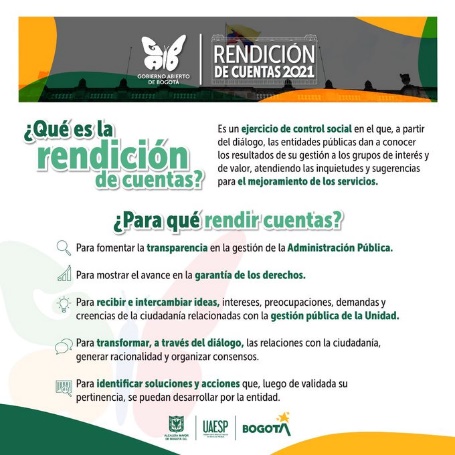 Twitter:
Impresiones: 335
Interacciones: 6
Retweet: 1https://twitter.com/Uaesp/status/1501689335174901763?s=20&t=oc5JRzF4_5aGRkS_eehgEA10 de marzo¿Qué es la Rendición de Cuentas?Twitter:
Impresiones: 338
Interacciones: 14
Retweet: 1https://twitter.com/Uaesp/status/1501922251423338497?s=20&t=0lUadsogmEYhOO37wMaNtQ11 de marzo¿Qué es la Rendición de Cuentas?Twitter:
Impresiones: 325
Interacciones: 9
Retweet: 2https://twitter.com/Uaesp/status/1502298657625939972?s=20&t=nodOSLGcXaP16Z03jAJsPg12 de marzo¿Qué es la Rendición de Cuentas?Twitter:
Impresiones: 358
Alcance: 11
Retweet: 1https://twitter.com/Uaesp/status/1502673452918059011?s=20&t=nodOSLGcXaP16Z03jAJsPg14 de marzo¿Qué es la Rendición de Cuentas?Twitter:
Impresiones: 371
Interacciones: 6
Retweet: 1

Facebook:
Alcance: 517
Interacción: 11
Compartido: 1https://twitter.com/Uaesp/status/1503356512730849286?s=20&t=OSf4CI-wvFEybxgduPJutghttps://www.facebook.com/uaesp.bogota/posts/501510157188654716 de marzoQueremos escuchar a la ciudadanía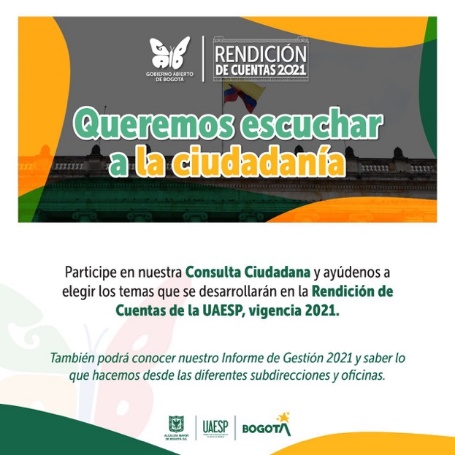 Twitter:Impresiones: 245Alcance: 9Retweet: 2https://twitter.com/Uaesp/status/1504110230011105288?s=20&t=o4NMc-96uJ7oLBHxe_KxpAFechaPublicación (Temas piezas gráficas)EstadísticasEstadísticasEnlaceEnlaceEnlaceEnlaceEnlaceEnlaceFechaPublicación (Temas piezas gráficas)EstadísticasEstadísticasTwitterTwitterFacebookFacebookYoutubeYoutube17 de marzo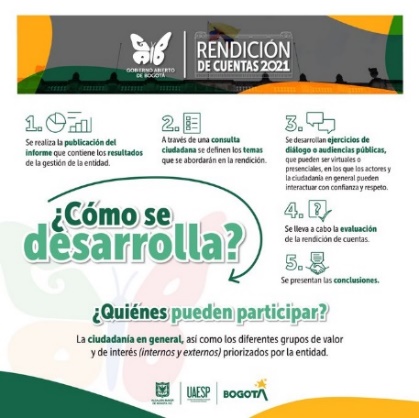 Twitter:
Impresiones: 369
Interacción: 13
Retweet: 2Twitter:
Impresiones: 369
Interacción: 13
Retweet: 2https://twitter.com/Uaesp/status/1504586808016912385?s=20&t=oM0iQ-6D5qXtxDXzFwjskghttps://twitter.com/Uaesp/status/1504586808016912385?s=20&t=oM0iQ-6D5qXtxDXzFwjskg18 de marzoFacebook:
Alcance: 1.326
Interacción: 69
Compartido: 12Facebook:
Alcance: 1.326
Interacción: 69
Compartido: 12https://www.facebook.com/uaesp.bogota/posts/5025985484131489 https://www.facebook.com/uaesp.bogota/posts/5025985484131489 18 de marzo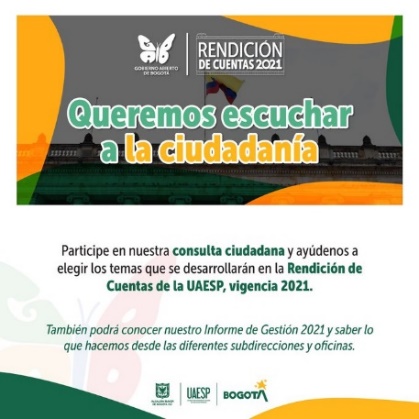 Twitter:
Impresiones: 279
Alcance: 9
Retweet: 2Twitter:
Impresiones: 279
Alcance: 9
Retweet: 2https://twitter.com/Uaesp/status/1504821318490939393?s=20&t=_t94MbFtiIHvGuz9RHrLYw https://twitter.com/Uaesp/status/1504821318490939393?s=20&t=_t94MbFtiIHvGuz9RHrLYw 21 de marzo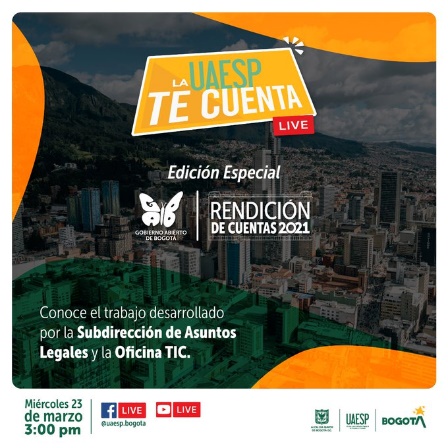 Twitter:

Impresiones: 366
Alcance: 11
Retweet: 2


Facebook:
Alcance: 540
Interacción: 15
Compartido: 1Twitter:

Impresiones: 366
Alcance: 11
Retweet: 2


Facebook:
Alcance: 540
Interacción: 15
Compartido: 1https://twitter.com/Uaesp/status/1506031795820707846?s=20&t=rcvexOi2cgIqoR194TiL0Qhttps://twitter.com/Uaesp/status/1506031795820707846?s=20&t=rcvexOi2cgIqoR194TiL0Qhttps://www.facebook.com/uaesp.bogota/posts/5034820039914700https://www.facebook.com/uaesp.bogota/posts/503482003991470023 de marzoTwitter:
Impresiones: 288
Alcance: 5
Retweet: 1Twitter:
Impresiones: 288
Alcance: 5
Retweet: 1https://twitter.com/Uaesp/status/1506727432061128707?s=20&t=bg-uHH7Vd-V-GZZr1pcPwAhttps://twitter.com/Uaesp/status/1506727432061128707?s=20&t=bg-uHH7Vd-V-GZZr1pcPwAFechaPublicación (Temas piezas gráficas)EstadísticasEstadísticasEstadísticasEnlaceEnlaceEnlaceEnlaceEnlaceFechaPublicación (Temas piezas gráficas)EstadísticasEstadísticasEstadísticasTwitterTwitterFacebookFacebookYoutube24 de marzoEspecial Rendición de Cuentas - 2 la UAESP te cuentaEspecial Rendición de Cuentas - 2 la UAESP te cuenta
Facebook:
Alcance: 563
Interacción: 615
Compartido: 8

YouTube:
Visualizaciones: 81https://fb.watch/bZx5_ivw66/https://youtu.be/-ZfsFsgwZLU 25 de marzo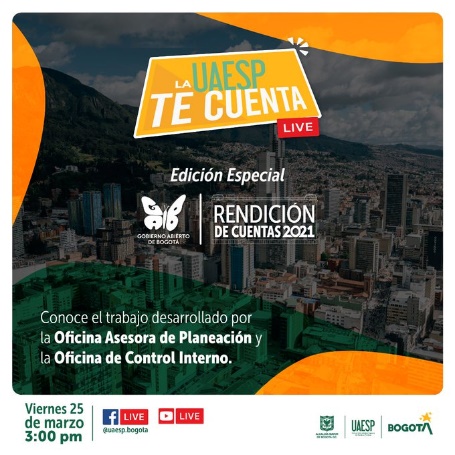 Twitter:
Impresiones: 684
Alcance: 27
Retweet: 4Twitter:
Impresiones: 684
Alcance: 27
Retweet: 4Twitter:
Impresiones: 684
Alcance: 27
Retweet: 4https://twitter.com/Uaesp/status/1507390159595184138?s=20&t=To7nhARo-RvoL3s2-c2GMghttps://twitter.com/Uaesp/status/1507390159595184138?s=20&t=To7nhARo-RvoL3s2-c2GMg24 de marzo¿Cómo se desarrolla?¿Cómo se desarrolla?Twitter:
Impresiones: 364
Alcance: 9
Retweet: 3Twitter:
Impresiones: 364
Alcance: 9
Retweet: 3Twitter:
Impresiones: 364
Alcance: 9
Retweet: 325 de marzoEspecial Rendición de | te cuentaEspecial Rendición de | te cuenta
Facebook:
Alcance: 798
Interacción: 313
Compartido: 4

YouTube:
Visualizaciones: 94
Facebook:
Alcance: 798
Interacción: 313
Compartido: 4

YouTube:
Visualizaciones: 94
Facebook:
Alcance: 798
Interacción: 313
Compartido: 4

YouTube:
Visualizaciones: 94https://www.facebook.com/uaesp.bogota/videos/518478723327727https://youtu.be/XD_WWiMWmlE 28 de marzo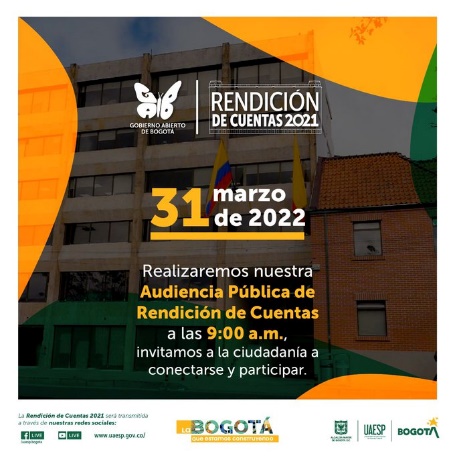 Twitter:
Impresiones: 265
Alcance: 6
Retweet: 1Twitter:
Impresiones: 265
Alcance: 6
Retweet: 1Twitter:
Impresiones: 265
Alcance: 6
Retweet: 1https://twitter.com/Uaesp/status/1508514894559297537?s=20&t=ofHNwhUFVZokl6lNTnPP3Qhttps://twitter.com/Uaesp/status/1508514894559297537?s=20&t=ofHNwhUFVZokl6lNTnPP3QFechaPublicación (Temas piezas gráficas)EstadísticasEstadísticasEnlaceEnlaceEnlaceEnlaceEnlaceFechaPublicación (Temas piezas gráficas)EstadísticasEstadísticasTwitterTwitterFacebookFacebookYoutube28 de marzoEspecial Rendición de Cuentas - 4 la UAESP te cuentaEspecial Rendición de Cuentas - 4 la UAESP te cuentaFacebook:
Alcance: 317
Interacción: 371
Compartido: 2

YouTube:
Visualizaciones: 65Facebook:
Alcance: 317
Interacción: 371
Compartido: 2

YouTube:
Visualizaciones: 65https://fb.watch/c4cJ7E9Sfk/https://youtu.be/dJhxczxGbuM 29 de marzoEspecial Rendición de Cuentas - 5 la UAESP te cuentaEspecial Rendición de Cuentas - 5 la UAESP te cuentaFacebook:
Alcance: 480
Interacción494 
Compartido: 9

YouTube:
Visualizaciones: 140Facebook:
Alcance: 480
Interacción494 
Compartido: 9

YouTube:
Visualizaciones: 140https://www.facebook.com/uaesp.bogota/videos/510294523829119https://youtu.be/BO2hMYfQxXg 29 de marzo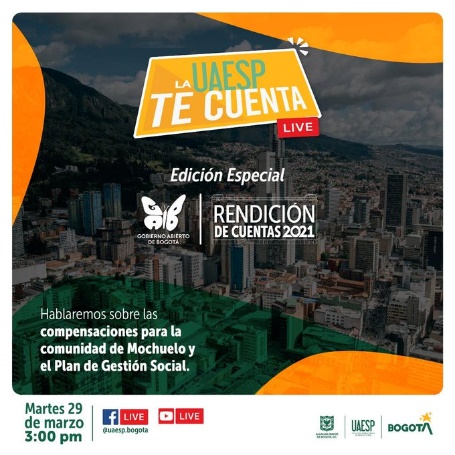 Twitter:
Impresiones: 306
Alcance: 6
Retweet: 1Twitter:
Impresiones: 306
Alcance: 6
Retweet: 1https://twitter.com/Uaesp/status/1508868878138580995?s=20&t=ofHNwhUFVZokl6lNTnPP3Qhttps://twitter.com/Uaesp/status/1508868878138580995?s=20&t=ofHNwhUFVZokl6lNTnPP3Q30 de marzo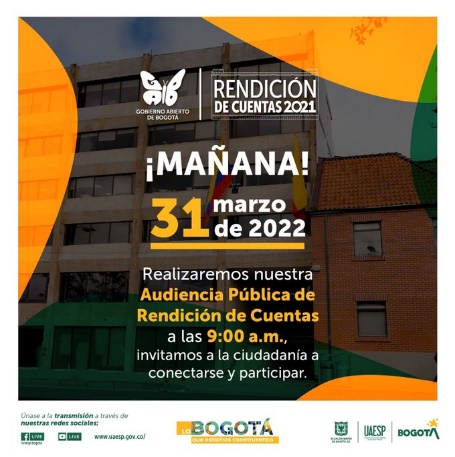 Twitter:
Impresiones: 547
Alcance: 17
Retweet: 5


Facebook:
Alcance: 849
Interacción: 48
Compartido: 8Twitter:
Impresiones: 547
Alcance: 17
Retweet: 5


Facebook:
Alcance: 849
Interacción: 48
Compartido: 8https://twitter.com/Uaesp/status/1509273619574276096?s=20&t=WY_iVyumcb_HWlcKKOgLzAhttps://twitter.com/Uaesp/status/1509273619574276096?s=20&t=WY_iVyumcb_HWlcKKOgLzA31 de marzoTransmisión rendición de cuentasTransmisión rendición de cuentasFacebook:
Alcance: 480
Interacción494 
Compartido: 9

YouTube:
Visualizaciones: 861Facebook:
Alcance: 480
Interacción494 
Compartido: 9

YouTube:
Visualizaciones: 861https://fb.watch/c6SzaV960T/https://youtu.be/enLWEBNx1xc FechaPublicación (Temas piezas gráficas)EstadísticasEstadísticasEnlaceEnlaceEnlaceEnlaceEnlaceEnlaceFechaPublicación (Temas piezas gráficas)EstadísticasEstadísticasTwitterTwitterFacebookFacebookYoutubeYoutube5 de abril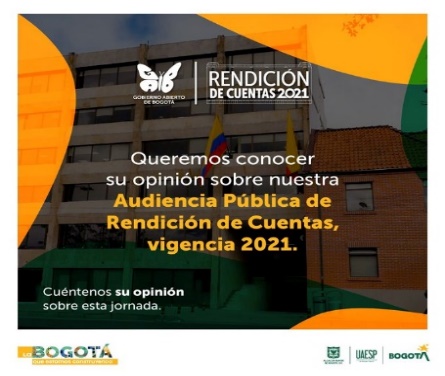 Twitter:
Impresiones: 223
Alcance: 9
Retweet: 2Twitter:
Impresiones: 223
Alcance: 9
Retweet: 2https://twitter.com/Uaesp/status/1511444629912236033?s=20&t=Qm6MfkvjoNN9ZMgctI4iMghttps://twitter.com/Uaesp/status/1511444629912236033?s=20&t=Qm6MfkvjoNN9ZMgctI4iMg6 de abrilTwitter:
Impresiones: 221
Alcance: 9
Retweet: 1


Facebook:
Alcance: 341
Interacción: 11
Compartido: 0Twitter:
Impresiones: 221
Alcance: 9
Retweet: 1


Facebook:
Alcance: 341
Interacción: 11
Compartido: 0https://twitter.com/Uaesp/status/1511750404954103821?s=20&t=2FZulsJw-WxrRAMgKSjg1Qhttps://twitter.com/Uaesp/status/1511750404954103821?s=20&t=2FZulsJw-WxrRAMgKSjg1Qhttps://www.facebook.com/uaesp.bogota/posts/5077488095647894 10 de abrilFacebook:
Alcance: 320
Interacción: 8
Compartido: 0Facebook:
Alcance: 320
Interacción: 8
Compartido: 0https://www.facebook.com/uaesp.bogota/posts/508735419466128420 de abrilEspecial Rendición de Cuentas - 6 la UAESP te cuentaEspecial Rendición de Cuentas - 6 la UAESP te cuentaFacebook:
Alcance: 555
Interacción: 170
Compartido: 8

YouTube:
Visualizaciones: 39 Facebook:
Alcance: 555
Interacción: 170
Compartido: 8

YouTube:
Visualizaciones: 39 https://fb.watch/cw8HZEApWd/ https://youtu.be/LShXEXNrJEE MEDIOPREGUNTAPROCESORESPUESTAyoutubeMary Fkdk: ​Quiero dejar una observación al tema de los carreteros recicladores hay demasiados venezolanos que están desplazando a nuestra población recicladora de nuestra ciudadCon relación a la pregunta se debe anotar que la actividad del reciclaje es de libre competencia, por tanto, la subdirección de aprovechamiento no tiene la facultad de regular, controlar o restringir el acceso a dicho material. youtubeNohra Padilla Herrera​: poquitusimos separan...la gran carga la tenemos los recicladores…y de sobre peso tenemos competencia desleal en las empresas y el gobiernoSAPEn la actualidad el equipo de la subdirección de aprovechamiento desarrolla campañas de cultura ciudadana sobre separación de residuos sólidos en el distrito para mejorar las prácticas de la ciudadanía frente al tema y de esta manera contribuir a la dignificación de la labor del reciclador. youtubeGineth Guevara​los: recicladores extranjeros lo que han hecho, por lo menos en la localidad de Barrios Unidos, es llenar de basura las calles, los puentes. ¡Eso lo deben controlar! ¿Quién hace el control de las personas que barren? por el río de la Cl 90 entre NQS y AV Suba, no hacen sino sentarse a chatear y a charlar y la basura en las calles y andenes.SAPBarrido pregunta RBL. La actividad del reciclaje en Bogotá se encuentra catalogado como una actividad de libre competencia, por tanto, el acceso a él se hace en esos términos. youtubeMarco López: En los territorios locales debemos mostrarles a los usuarios ojalá por barrios, upz y por localidades cuánto hemos reducido para enamorar a la comunidad con los residuos sólidos.? nos interesa que estrategias se van a desarrollar en temas de escombros clandestinos para minimizar en calles, carreras, parques y zonas fronterizasSAPEn la actualidad con el apoyo de algunas de las asociaciones de recicladores de Bogotá se implementa la separación de residuos sólidos arrojados de manera clandestina en puntos críticos en diferentes localidades. La labor del equipo destinado para esta labor es identificar el punto de arrojo clandestino, separar los materiales por tipo de residuo que allí se encuentre, posteriormente, los operadores de aseo se encargan de recogerlos en sus vehículos para trasladarlos a los sitios de disposición finalyoutubeHenry Velásquez: ¿cuál es la capacidad de tratamiento de orgánicos que tienen las plantas que actualmente están en funcionamiento?SAPLa capacidad de tratamiento de las plantas de residuos orgánicos que en la actualidad se encuentran en funcionamiento y que son apoyadas por la subdirección de aprovechamiento es de 120 Ton/mes.youtubeOlga Ramirez​: ¿Qué pasa con el componente de luminarias públicas desde la UAESP?web¿Sabemos de la caracterización que realizan de acuerdo a las solicitudes de la comunidad, con el proceso de carnetización que están realizando como podríamos comunidad saber si un reciclador o carreta están censados?SAPPara los recicladores que se encuentran incluidos en la Registro Único de Recicladores de Oficio - RURO, cuentan con un carné el cual es suministrado por la UAESP o se puede consultar el link https://www.uaesp.gov.co/content/generalidades-del-registro-unico-registradores-oficio-ruro digitando el número de cédula. Para el proceso de Registro Único de Carreteros - RUCA, las carretas tienen un número visible y los carreteros cuentan con un carné que los identifica como tales.webQué acciones adicionales se dieron a la comunidad para minimizar el impacto de los residuos sólidos.SAPLa subdirección de aprovechamiento realiza de manera permanente campañas de cultura ciudadana para fomentar la separación en la fuente web¿Quién manejó los residuos de las jornadas de vacunación contra COVID 19, o fueron llevados al relleno sin tratamiento?SAPLa Entidad responsable de la vacunación del COVID 19 y de la gestión de los residuos generados por la actividad es la Secretaría de Salud web¿Qué acciones ha desarrollado la UAESP en lucha contra la corrupción?OAPLa UAESP para su vigencia 2021 formuló su plan anticorrupción y de atención al ciudadano PAAC el cual incluía 63 actividades en sus 6 componentes, cerrando la vigencia con un cumplimiento del 94.6% de efectividad, este plan incluía la actualización de políticas institucionales de identificación de posibles conflictos de intereses y antifraude, antisoborno y antipiratería, al igual que la formulación de la estrategia de conflicto de intereses 2021 - 2023. webSin opacar el gran trabajo que viene realizando la UAESP, me preocupa y me indigna como ciudadano, ver en bajo los puentes y separadores de las avenidas de la ciudad, llantas, rocas, palos, tejas, cambuches, y toda clase de residuos que no hacen parte del mobiliario urbano y terminan convirtiéndose en trampas humanas.
Que acciones va a tomar la UAESP al respecto?Desde la Unidad se han suscrito las adiciones a los contratos de concesión para garantizar la recolección del espacio público de este tipo de residuos que impactan de manera negativa las condiciones de limpieza y mantenimiento de los espacios públicos.facebookBazero Fontibón: ¿Qué nos pueden decir de la aplicación de la R 2184 de 2019?SAPEn la actualidad el equipo de la subdirección de aprovechamiento desarrolla campañas de cultura ciudadana para difundir los contenidos de la resolución 2184 de 2019. Adicionalmente se implementan campañas de capacitación y sensibilización en los temas relacionados con la clasificación de residuos sólidos contemplados en dicha resolución.facebookAzuth Malkavian: ¿Qué pasó con los extrabajadores de Aguas de Bogotá que no los reubicaron en las distintas empresas de aseo público?SRBLEsta Unidad no es competente para atender esta solicitud, por cuanto las condiciones laborales de una empresa particular de la Ciudad no es un asunto enmarcado en el ámbito de las competencias legalmente asignadas a la entidad.facebookMarcos Gabriel López Polo Que evaluación se han desarrollado en el tema de recolección de las cestas en los parques para ampliar esa recolección.SRBLLa atención de cestas públicas está establecida a través de las mismas frecuencias de atención establecidas en el Plan de Gestión Integral de Residuos Sólidos, PGIRS, para la actividad de barrido y limpieza de vías y áreas públicas. De acuerdo con lo establecido en el Decreto 345 de 2020 en el Programa Institucional para la prestación del servicio, se planteó para el año 2022 la actualización de la línea base, desde donde se establecen entre otros aspectos, los parámetros para determinar los elementos intervenidos mediante la actividad de barrido, así como su frecuencia. Con lo anterior, se quiere señalar que durante el primer semestre del 2022 se están realizando las evaluaciones de necesidad de la ciudad para modificar las frecuencias de la atención de cestas que señala en su inquietud, y se espera para final de esta vigencia expedir la nueva línea base con los nuevos lineamientos de atención.facebookLiliana Casallas Y si ya hicieron el proyecto de Alumbrado público ¿Qué pasará con los sectores, barrios, localidades que aún no lo tiene? Además, que sería un buen proyecto que todas las familias de Bogotá pudiéramos participar sin que se tenga que pagar costos adicionales U si es un Parque de innovación. ¿Tendrá en algún momento ingreso al ciudadano de tipo cultural?SSFAPEl proyecto de modernización de luminarias de alumbrado público se formuló para que sea ejecutado de junio de 2020 a mayo de 2024 y se determinaron los siguientes criterios con el fin de que las todas las localidades se vean beneficiadas con este proyecto, es decir, todas las luminarias que se encuentran en luz amarilla serán modernizadas a LED. La priorización se estableció de acuerdo con los siguientes criterios:
1. Atender las zonas priorizas en los recorridos de las estrategias distritales, que buscan mejorar la percepción de seguridad de la ciudadanía.
2. Modernización masiva de luminarias LED en las localidades de Ciudad Bolívar y San Cristóbal.
3. Modernización ciclorutas, parques y plazoletas.
4. Instalar la totalidad de luminarias que han cumplido su vida útil en LED.
5. Priorizar la modernización de vías principales facebookMarcos Gabriel López Polo Está acción de residuos orgánicos se debería hacerlo con las empresas privada en las localidades. Cuánto se pagó por los escombros clandestinosSRBLLa recolección de residuos orgánicos se está realizando a manera de piloto en la localidad de Suba a través de una adición al contrato de concesión con el prestador de la localidad la empresa ÁREA LIMPIA. Con respecto a la atención de puntos críticos y residuos abandonados de manera clandestina se pagó a los concesionarios en virtud de los contratos de adición para la atención de este tipo de residuos un total de $2.196.340.011 para los últimos 6 meses facturados por cada uno de los 5 concesionarios.facebookMarco Tulio Espinosa Lopez En el tema Puntos Limpios, se tiene caracterización de los residuos de los puntos Críticos y abandonos Y ¿que se está pensando con los cerca de 1.000 puntos críticos de disposición y abandono de Residuos en especial RCD en Bogotá?SRBLEn cumplimiento del Decreto 345 de 2020, mediante el cual se actualiza el PGIRS para el Distrito Capital, durante el 2022 se adelanta el estudio para la caracterización de los residuos provenientes de puntos críticos en el Distrito Capital se espera para el final de la presente vigencia tener el producto final de la mencionada caracterización. Con respecto al manejo la Unidad atiende los puntos críticos desde el componente operativo con la recolección y atención de los mismos, desde el componente técnico y de gestión con la estructuración de una estrategia Juntos Cuidamos Bogotá para la oferta institucional de atención de este tipo de residuos a la ciudadanía y desde el componente de gestión social a través de la estrategia de cultura ciudadana para concientizar a los ciudadanos en el manejo adecuado de los residuos.